DRAFT FYI PARTNERSHIP LETTER FROM the PCWAFor questions reach out to info@nchcw.orgYour PCWA letterheadDateJohn Smith, Executive DirectorQueen Jane County PHA205 E Water Street Ste 100Hyattsville, MD 20781Dear Mr. Smith, I hope you are well and that you are enjoying your summer.  I’m so excited to write to request a lunch or breakfast meeting to discuss HUD’s new Foster Youth to Independence (FYI) Initiative.  As you know HUD’s recent notice, PIH 2019-20 (HA), invites all PHAs who have not yet participated in HUD’s Family Unification Program to serve young people leaving foster care or who have aged out and are facing homelessness through their new FYI initiative.  Youth referred to PHAs through FYI will not be served by turn-over vouchers from your existing portfolio.  Instead, HUD will distribute new funding for each youth referred from the Tenant Protection Account on a rolling application process, or in other words, “on demand.’Per HUD’s notice, in order to begin this partnership between our two organizations, we must sign a letter of agreement outlining our responsibilities.  If you are familiar with FUP, you will know that our role at the public child welfare agency (PCWA), Queen Jane County DSS, is to insure that the young people are prepared to be good renters, locate a unit which will pass the HQS with a landlord willing to accept Housing Choice Vouchers, and provide a robust list of independent living services throughout the life of the 36 month voucher.   The list is below: • 	Basic life skills information/counseling on money management, use of credit,housekeeping, proper nutrition/meal preparation; and access to health care (e.g.,doctors, medication, and mental and behavioral health services).•	Counseling on compliance with rental lease requirements and with HCV programparticipant requirements, including assistance/referrals for assistance on securitydeposits, utility hook-up fees, and utility deposits.•	Providing such assurances to owners of rental property as are reasonable andnecessary to assist a FUP-eligible youth to rent a unit with a voucher.•	Job preparation and attainment counseling (where to look/how to apply, dress,grooming, and relationships with supervisory personnel, etc.).•	Educational and career advancement counseling regarding attainment of generalequivalency diploma (GED); attendance/financing of education at a technicalschool, trade school or college; including successful work ethic and attitudemodels.Here PCWAs should calculate (to the extent possible) and add in here how many young people you think you would refer in a year – do not overestimate this number.  In order to apply, HUD requires an email application notifying PIH of your PHA’s interest in serving youth in partnership with our organization.  We would be happy to prepare that “application” for your submission as we would like to avoid burdening you with as much of the set up as possible!Below is the information from the Notice about what this email application must contain: --------   Content of the Application. A PHA who wishes to request TPVs under thisnotice must email the Office of Housing Voucher Programs (OHVP) atFYITPV@hud.gov. The subject line of the email should have the followingformat [PHA Code_Request for FYI TPV]. The email must come from theExecutive Director, Chief Executive Officer, or individual of equivalent positionof the PHA.a. Body of Email. The body of the email must include all of the followinginformation:1. PHA Name and PHA Code.2. Statement that the PHA is requesting vouchers under this notice.3. Statement that the PHA does not administer FUP.4. Name of partnering PCWA responsible for making eligibilitydeterminations and referrals to the PHA.5. Name of the partnering CoC, as applicable.6. Name of entity(ies) providing the required supportive services.7. Certification that the PHA has entered into a partnership agreementwith the PCWA, and CoC (as applicable).8. Indicate the number of vouchers being requested, identifying theeligible youth by name.9. Contact information should HUD need to follow-up. Page 8 of 10b. Form HUD-52515. The email must include the attachment of acompleted form HUD-52515. All required fields unless otherwise notedin the following instructions must be completed:1. Area(s) From Which Family to Be Assisted Will be Drawn - Leaveblank.2. Proposed Assisted Dwelling Units - Do not complete the full chartby bedroom size. Instead, in the final column "Total DwellingUnits" enter the number of vouchers requested as included in theneed for housing assistance.3. Average Monthly Adjusted Income – Leave blank.4. Need for Housing Assistance – Provide the number of FUP-eligibleyouth as determined by the PCWA that have been identified forreferral to the PHA should the PHA receive funding under thisnotice.---------- We will be a full partner in drafting this email.  Please let me know when you would be available to meet.  I can be reached via email at Jxxx@XXXX.gov or by phone at 301-555-5555.  I’m very flexible this summer. 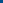  All my very best – I look forward to seeing you.Respectfully, 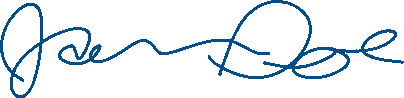 Jane Doe, DirectorQueen Jane DSS